                 PROMUBE                     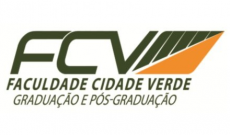 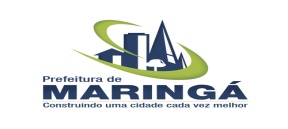 BOLSAS OFERTADAS NO 1º/2019EXCLUSIVIO PARA CURSOS PRESENCIAISO QUE É NECESSÁRIO PARA FAZER A INSCRIÇÃO NO PROMUBE?‐ ter participado do ENEM 2018 e obtido a nota mínima de 400 pontos, somando‐se todas as notas das                cinco provas – Redação, Linguagens, Códigos e suas Tecnologias, Matemática e suas Tecnologias, Ciências Humanas e suas Tecnologias e Ciências da Natureza e suas Tecnologias‐ e dividindo por cinco;‐ não ser portador de diploma de curso superior;‐ não estar contemplado na seleção final do PROUNI;‐ não estar matriculado na instituição de ensino escolhida ( ser ingressante no 1º semestre);‐ comprovar residência a mais de 2 anos em Maringá;‐ ter cursado ensino médio completo em Escola Pública ou em Escola Privada na condiçãode bolsista 100%;‐ ter renda bruta mensal de até três salários mínimos por pessoa do seu grupo familiarpara as bolsas parciais de 50%.PERÍODO DE INSCRIÇÃO: de 01  a 28 de Fevereiro de 2019HORÁRIO: de segunda a sexta‐feira, das 8h às 21hLOCAL DE INSCRIÇÃO E ENTREGA DE DOCUMENTAÇÃO:  Setor de Programas Sociais da FCV.DOCUMENTAÇÃO NECESSÁRIA:1-Escolaridade do candidato(a):original e cópia do histórico escolar de conclusão do Ensino Médio - comprovando ter cursado as três séries em escola pública oucaso o candidato(a) tenha concluído uma ou mais séries em escola particular, na condição de bolsista integral, apresentar declaração emitido pela escola.original e cópia do boletim individual de resultados do ENEM atual.2- Documentos pessoais do(a) candidato(a) e grupo familiar:original e cópia da Carteira de Identidade  RG Registro Geral;original e cópia do CPF Cadastro de Pessoa Físicaoriginal e cópia da Certidão de Nascimento/Casamento/Divórcio/óbito3- Comprovação de informações do(a) candidato(a):original e cópia dos três últimos contracheques, no caso de renda fixa;original e cópia dos seis últimos contracheques, quando houver pagamento de comissão ou hora extra;CTPS registrada e atualizada;original e cópia da Declaração de Imposto de Renda  de Pessoa física  e Júríica atualizada do(a) candidato(a) e todos os membros familiares que compuseram a renda percapita.3 últimos meses dos extratos bancários de todas as contas;se autônomo(a) ou profissional liberal, as três últimas guias de recolhimento de INSS, compatíveis com a renda declarada e declaração comprobatória de percepção de rendimentos (DECORE), original, feita por contador ou técnico contábil com CRC e assinada;se aposentado(a) ou pensionista os três últimos comprovantes de recebimento ou pensão; se proprietário(a) de empresa, pró-labore e contrato social;original e cópia do comprovante de residência atual e de 2 anos atrás no nome do candidato(a) ou membros do grupo familiar que comprove que o candidato(a) reside a mais de 2 anos em Maringá (água ou luz).laudo médico atestando a espécie e o grau de deficiência, quando for o caso.comprovante de efetivo exercício do magistério da Educação Básica em escola pública, quando for o caso. ATENÇÃO: Caso os documentos acima arrolados não sejam suficientes para comprovação, a comissão de seleção poderá convocar o candidato(a) para entrevista ou solicitar novos documentos comprobatórios.DOS CURSOS/PERÍODO E NÚMEROS DE VAGAS:01 bolsa parcial (50%) para o Curso de Administração Matutino;02 bolsas parciais (50%) para o Curso de Administração Noturno;02 bolsas parciais (50%) para o Curso de Análise de Sistemas Noturno;01 bolsa parcial (50%) para o Curso de Ciências Contábeis Matutino;02 bolsas parciais (50%) para o Curso de Ciências Contábeis Noturno;02 bolsas parcias (50%) para o Curso de Desing Gráfico Noturno;01 bolsa parcial (50%) para o Curso de Direito Matutino;02 bolsas parciais (50%) para o Curso de Direito Noturno;02 bolsas parciais (50%) para Ciências Econômicas Noturno;02 bolsas parciais (50%) para o curso de Gestão Comercial Noturno;02 bolsas parciais (50%) para o Curso de Gestão da Produção Industrial Noturno;06 bolsas parciais (50%) para o Curso de Gestão Pública Noturno;02 bolsas parciais (50%) para o Curso de Gestão de Recursos Humanos Noturno;06 bolsas parciais (50%) para o Curso de Logística Noturno;02 bolsas parciais (50%) para o Curso de Marketing Noturno;06 bolsas parciais (50%) para o Curso de Processos Gerenciais Noturno;02 bolsas parciais (50%) para o Curso de Psicologia Matutino;02 bolsas parcias (50%) para o Curso de Psicologia Noturno;02 bolsas parciais (50%) para o Curso de Serviços Penais Noturno.DIVULGAÇÃO DOS RESULTADOS:Os resultados dos estudantes pré‐selecionados no PROMUBE estará disponível no Setor de Programas Sociais entre os dias 01  a 08 de Março de 2019.É de inteira responsabilidade do candidato acompanhar o processo seletivo do PROMUBEe verificar seus resultados.TRANSFERÊNCIAS DE CURSO/TURNO/IES:- De acordo  a Resolução nº 012/08-DG  o estudante  pré-selecionado não  poderá  transferir sua bolsa de turno, curso ou IES, durantes  os 12(doze) primeiros meses.OUTRAS INFORMAÇÕES: No Setor de Programas Sociais da FCV (44) 3028‐4416  de segunda a sexta, das 8h às 21h, ramais 4211 – Adriana (programassociais2@fcv.edu.br), 4212 – Eloá (programassociais3@fcv.edu.br)  e  4213 – Silvia (programassociais@fcv.edu.br) ou Secretaria de Educação do Município de Maringá (44)3221‐6900.   Maringá, 14 de Dezembro de 2018.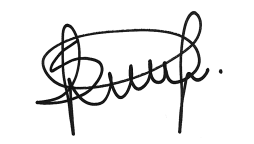 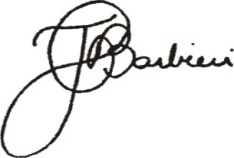 Silvia Akemi Kono MazzaroEncarregada de Programas SociaisProfessor Me. José Carlos Barbieri                                                               Coordenador do Prouni